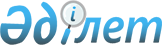 О внесении изменений в решение Толебийского районного маслихата от 24 декабря 2013 года № 26/116-V "О районном бюджете на 2014-2016 годы"
					
			Утративший силу
			
			
		
					Решение Толебийского районного маслихата Южно-Казахстанской области от 20 марта 2014 года № 29/138-V. Зарегистрировано Департаментом юстиции Южно-Казахстанской области 3 апреля 2014 года № 2590. Утратило силу в связи с истечением срока применения – (письмо Толебийского районного маслихата Южно-Казахстанской области от 6 января 2015 года № 5)      Сноска. Утратило силу в связи с истечением срока применения – (письмо Толебийского районного маслихата Южно-Казахстанской области от 06.01.2015 № 5).      Примечание РЦПИ.

      В тексте документа сохранена пунктуация и орфография оригинала.

      В соответствии с пунктом 4 статьи 106 Бюджетного кодекса Республики Казахстан от 4 декабря 2008 года, с подпунктом 1) пункта 1 статьи 6 Закона Республики Казахстан «О местном государственном управлении и самоуправлении в Республике Казахстан» Толебийский районный маслихат РЕШИЛ:



      1. Внести в решение Толебийского районного маслихата от 24 декабря 2013 года № 26/116-V «О районном бюджете на 2014-2016 годы» (зарегистрировано в Реестре государственной регистрации нормативных правовых актов за № 2486, опубликовано 20 января 2014 года в газете «Аймак тынысы» ) следующие изменения:



      пункт 1 изложить в новой редакции:

      «1. Утвердить районный бюджет Толебийского района на 2014-2016 годы согласно приложениям 1, 2 и 3 соответственно, в том числе 2014 год в следующих объемах:

      1) доходы – 13 261 954 тысяч тенге, в том числе по:

      налоговым поступлениям – 841 879 тысяч тенге;

      неналоговым поступлениям – 3 509 тысяч тенге;

      поступлениям от продажи основного капитала – 53 000 тысяч тенге;

      поступлениям трансфертов – 12 363 566 тысяч тенге;

      2) затраты – 13 293 190 тысяч тенге;

      3) чистое бюджетное кредитование – 17 891 тысяч тенге, в том числе:

      бюджетные кредиты – 19 446 тысяч тенге;

      погашение бюджетных кредитов – 1 555 тысяч тенге;

      4) сальдо по операциям с финансовыми активами – 0 тенге, в том числе:

      приобретение финансовых активов – 0 тенге;

      поступления от продажи финансовых активов государства – 0 тенге;

      5) дефицит (профицит) бюджета – - 49 127 тысяч тенге;

      6) финансирование дефицита (использование профицита) бюджета – 49 127 тысяч тенге, в том числе:

      поступление займов – 19 446 тысяч тенге;

      погашение займов – 1 555 тысяч тенге;

      используемые остатки бюджетных средств – 31 236 тысяч тенге.».



      Приложения 1, 5, 6 указанного решения изложить в новой редакции согласно приложениям 1, 2, 3 к настоящему решению.



      2. Настоящее решение вводится в действие с 1 января 2014 года.      Председатель сессии районного маслихата    М.Рысбеков      Секретарь районного маслихата              А.Шынгысбаев

Приложение 1 к решению

Толебийского районного маслихата

от 20 марта 2014 года № 29/138-VПриложение 1 к решению

Толебийского районного маслихата

от 24 декабря 2013 года № 26/116-V Районный бюджет на 2014 год

Приложение 2 к решению

Толебийского районного маслихата

от 20 марта 2014 года № 29/138-VПриложение 5 к решению

Толебийского районного маслихата

от 24 декабря 2013 года №26/116-V Перечень бюджетных программ каждого сельского округа бюджета на 2014 год      

Приложение 3 к решению

Толебийского районного маслихата

от 20 марта 2014 года № 29/138-VПриложение 6 к решению

Толебийского районного маслихата

от 24 декабря 2013 года № 26/116-V Перечень бюджетных программ развития районного бюджета на 2014 год с разделением на бюджетные программы, направленные на реализацию бюджетных инвестиционных проектов (программ)      
					© 2012. РГП на ПХВ «Институт законодательства и правовой информации Республики Казахстан» Министерства юстиции Республики Казахстан
				НаименованиеСумма в тысяч тенгеКатегорияКатегорияКатегорияСумма в тысяч тенгеКлассКлассСумма в тысяч тенге1. Доходы1326195401Налоговые поступления84187901Подоходный налог30656203Социальный налог22908304Hалоги на собственность26523005Внутренние налоги на товары, работы и услуги2918107Прочие налоговые поступления100308Обязательные платежи, взимаемые за совершение юридически значимых действий и (или) выдачу документов уполномоченными на то государственными органами или должностными лицами1082002Неналоговые поступления350901Доходы от государственной собственности181506Прочие неналоговые поступления169403Поступления от продажи основного капитала5300003Продажа земли и нематериальных активов5300004Поступления трансфертов 1236356602Трансферты из вышестоящих органов государственного управления12363566Функциональная группа Функциональная группа Функциональная группа Функциональная группа Функциональная группа Сумма в тысяч тенгеФункциональная подгруппаФункциональная подгруппаФункциональная подгруппаФункциональная подгруппаСумма в тысяч тенгеАдминистратор бюджетных программАдминистратор бюджетных программАдминистратор бюджетных программСумма в тысяч тенгеПрограммаПрограммаСумма в тысяч тенгеНаименованиеСумма в тысяч тенге2 Затраты132931901Государственные услуги общего характера5419571Представительные, исполнительные и другие органы, выполняющие общие функции государственного управления511561112Аппарат маслихата района (города областного значения)17005001Услуги по обеспечению деятельности маслихата района (города областного значения)16768003Капитальные расходы государственных органов237122Аппарат акима района (города областного значения)119790001Услуги по обеспечению деятельности акима района (города областного значения)75271003Капитальные расходы государственных органов7164002Создание информационных систем37355123Аппарат акима района в городе, города районного значения, поселка, села, сельского округа374766001Услуги по обеспечению деятельности акима района в городе, города районного значения, поселка, села, сельского округа354766022Капитальные расходы государственных органов9000032Капитальные расходы подведомственных государственных учреждений и организаций110002Финансовая деятельность1090459Отдел экономики и финансов района (города областного значения)1090003Проведение оценки имущества в целях налогообложения10909Прочие государственные услуги общего характера29306459Отдел экономики и финансов района (города областного значения)24306001Услуги по реализации государственной политики в области формирования и развития экономической политики, государственного планирования, исполнения бюджета и управления коммунальной собственностью района (города областного значения)23856015Капитальные расходы государственных органов450467Отдел строительства района (города областного значения)5000040Развитие объектов государственных органов50002Оборона228951Военные нужды10586122Аппарат акима района (города областного значения)10586005Мероприятия в рамках исполнения всеобщей воинской обязанности105862Организация работы по чрезвычайным ситуациям12309122Аппарат акима района (города областного значения)12309006Предупреждение и ликвидация чрезвычайных ситуаций масштаба района (города областного значения)12109007Мероприятия по профилактике и тушению степных пожаров районного (городского) масштаба, а также пожаров в населенных пунктах, в которых не созданы органы государственной противопожарной службы2004 Образование61910131Дошкольное воспитание и обучение733635123Аппарат акима района в городе, города районного значения, поселка, села, сельского округа481429004Поддержка организаций дошкольного воспитания и обучения233026041Реализация государственного образовательного заказа в дошкольных организациях образования 248403464Отдел образования района (города областного значения)252206040Реализация государственного образовательного заказа в дошкольных организациях образования 2522062Начальное, основное среднее и общее среднее образование3758174123Аппарат акима района в городе, города районного значения, поселка, села, сельского округа3720005Организация бесплатного подвоза учащихся до школы и обратно в сельской местности3720464Отдел образования района (города областного значения)3754454003Общеобразовательное обучение3654354006Дополнительное образование для детей1001009Прочие услуги в области образования1699204464Отдел образования района (города областного значения)57215001Услуги по реализации государственной политики на местном уровне в области образования 7677007Проведение школьных олимпиад, внешкольных мероприятий и конкурсов районного (городского) масштаба150015Ежемесячная выплата денежных средств опекунам (попечителям) на содержание ребенка-сироты (детей-сирот), и ребенка (детей), оставшегося без попечения родителей26303067Капитальные расходы подведомственных государственных учреждений и организаций23085467Отдел строительства района (города областного значения)1641989037Строительство и реконструкция объектов образования16419896 Социальная помощь и социальное обеспечение2383162Социальная помощь205131451Отдел занятости и социальных программ района (города областного значения)193889002Программа занятости17674003Оказание ритуальных услуг по захоронению умерших Героев Советского Союза, «Халық Қаһарманы», Героев Социалистического труда, награжденных Орденом Славы трех степеней и орденом «Отан» из числа участников и инвалидов войны107004Оказание социальной помощи на приобретение топлива специалистам здравоохранения, образования, социального обеспечения, культуры и спорта в сельской местности в соответствии с законодательством Республики Казахстан3500005Государственная адресная социальная помощь1445006Жилищная помощь13000007Социальная помощь отдельным категориям нуждающихся граждан по решениям местных представительных органов31977014Оказание социальной помощи нуждающимся гражданам на дому21317016Государственные пособия на детей до 18 лет88528017Обеспечение нуждающихся инвалидов обязательными гигиеническими средствами и предоставление услуг специалистами жестового языка, индивидуальными помощниками в соответствии с индивидуальной программой реабилитации инвалида16341464Отдел образования района (города областного значения)11242008Социальная поддержка обучающихся и воспитанников организаций образования очной формы обучения в виде льготного проезда на общественном транспорте (кроме такси) по решению местных представительных органов112429Прочие услуги в области социальной помощи и социального обеспечения33185451Отдел занятости и социальных программ района (города областного значения)33185001Услуги по реализации государственной политики на местном уровне в области обеспечения занятости и реализации социальных программ для населения31328011Оплата услуг по зачислению, выплате и доставке пособий и других социальных выплат1267021Капитальные расходы государственных органов5907Жилищно-коммунальное хозяйство29330791Жилищное хозяйство1032308464Отдел образования района (города областного значения)17460026Ремонт объектов в рамках развития сельских населенных пунктов по Программе занятости 202017460458Отдел жилищно-коммунального хозяйства, пассажирского транспорта и автомобильных дорог района (города областного значения)2702041Ремонт и благоустройство объектов в рамках развития сельских населенных пунктов по Программе занятости 20202702458Отдел жилищно-коммунального хозяйства, пассажирского транспорта и автомобильных дорог района (города областного значения)6000031Изготовление технических паспортов на объекты кондоминиумов6000467Отдел строительства района (города областного значения)1006146003Строительство и (или) приобретение жилья государственного коммунального жилищного фонда355473004Развитие, обустройство и (или) приобретение инженерно-коммуникационной инфраструктуры6506732Коммунальное хозяйство1828727458Отдел жилищно-коммунального хозяйства, пассажирского транспорта и автомобильных дорог района (города областного значения)1811791012Функционирование системы водоснабжения и водоотведения17553029Развитие системы водоснабжения793058Развитие системы водоснабжения и водоотведения в сельских населенных пунктах1793445467Отдел строительства района (города областного значения)16936006Развитие системы водоснабжения15896058Развитие системы водоснабжения и водоотведения в сельских населенных пунктах10403Благоустройство населенных пунктов72044123Аппарат акима района в городе, города районного значения, поселка, села, сельского округа13483009Обеспечение санитарии населенных пунктов12103010Содержание мест захоронений и погребение безродных180011Благоустройство и озеленение населенных пунктов1200458Отдел жилищно-коммунального хозяйства, пассажирского транспорта и автомобильных дорог района (города областного значения)58561015Освещение улиц в населенных пунктах22596016Обеспечение санитарии населенных пунктов22000018Благоустройство и озеленение населенных пунктов139658Культура, спорт, туризм и информационное пространство4164981Деятельность в области культуры139244455Отдел культуры и развития языков района (города областного значения)139244003Поддержка культурно-досуговой работы1392442Спорт94027465Отдел физической культуры и спорта района (города областного значения)90727001Услуги по реализации государственной политики на местном уровне в сфере физической культуры и спорта5488005Развитие массового спорта и национальных видов спорта 81239006Проведение спортивных соревнований на районном (города областного значения) уровне2000007Подготовка и участие членов сборных команд района (города областного значения) по различным видам спорта на областных спортивных соревнованиях2000467Отдел строительства района (города областного значения)3300008Развитие объектов спорта33003Информационное пространство66357455Отдел культуры и развития языков района (города областного значения)50357006Функционирование районных (городских) библиотек46265007Развитие государственного языка и других языков народа Казахстана4092456Отдел внутренней политики района (города областного значения)16000002Услуги по проведению государственной информационной политики через газеты и журналы 13000005Услуги по проведению государственной информационной политики через телерадиовещание30009Прочие услуги по организации культуры, спорта, туризма и информационного пространства116870455Отдел культуры и развития языков района (города областного значения)82789001Услуги по реализации государственной политики на местном уровне в области развития языков и культуры7385010Капитальные расходы государственного органа 80032Капитальные расходы подведомственных государственных учреждений и организаций75324456Отдел внутренней политики района (города областного значения)34081001Услуги по реализации государственной политики на местном уровне в области информации, укрепления государственности и формирования социального оптимизма граждан21063003Реализация региональных программ в сфере молодежной политики12198006Капитальные расходы государственных органов8209 Топливно-энергетический комплекс и недропользование23914739Прочие услуги в области топливно-энергетического комплекса и недропользования2391473458Отдел жилищно-коммунального хозяйства, пассажирского транспорта и автомобильных дорог района (города областного значения)2391473036Развитие газотранспортной системы 239147310Сельское, водное, лесное, рыбное хозяйство, особо охраняемые природные территории, охрана окружающей среды и животного мира, земельные отношения2559051Сельское хозяйство134899467Отдел строительства района (города областного значения)50807010Развитие объектов сельского хозяйства50807473Отдел ветеринарии района (города областного значения)53630001Услуги по реализации государственной политики на местном уровне в сфере ветеринарии8871006Организация санитарного убоя больных животных5593007Организация отлова и уничтожения бродячих собак и кошек3500008Возмещение владельцам стоимости изымаемых и уничтожаемых больных животных, продуктов и сырья животного происхождения14085009Проведение ветеринарных мероприятий по энзоотическим болезням животных21581477Отдел сельского хозяйства и земельных отношений района (города областного значения) 30462001Услуги по реализации государственной политики на местном уровне в сфере сельского хозяйства и земельных отношений28163099Реализация мер по оказанию социальной поддержки специалистов22999Прочие услуги в области сельского, водного, лесного, рыбного хозяйства, охраны окружающей среды и земельных отношений121006473Отдел ветеринарии района (города областного значения)121006011Проведение противоэпизоотических мероприятий12100611Промышленность, архитектурная, градостроительная и строительная деятельность325152Архитектурная, градостроительная и строительная деятельность32515467Отдел строительства района (города областного значения)10450001Услуги по реализации государственной политики на местном уровне в области строительства10380017Капитальные расходы государственного органа 70468Отдел архитектуры и градостроительства района (города областного значения)22065001Услуги по реализации государственной политики в области архитектуры и градостроительства на местном уровне7838003Разработка схем градостроительного развития территории района и генеральных планов населенных пунктов1422712Транспорт и коммуникации1308061Автомобильный транспорт130806458Отдел жилищно-коммунального хозяйства, пассажирского транспорта и автомобильных дорог района (города областного значения)130806023Обеспечение функционирования автомобильных дорог13080613Прочие1351113Поддержка предпринимательской деятельности и защита конкуренции9989469Отдел предпринимательства района (города областного значения)9989001Услуги по реализации государственной политики на местном уровне в области развития предпринимательства и промышленности 8323004Капитальные расходы государственного органа 130003Поддержка предпринимательской деятельности15369Прочие125122458Отдел жилищно-коммунального хозяйства, пассажирского транспорта и автомобильных дорог района (города областного значения)90468040Реализация мер по содействию экономическому развитию регионов в рамках Программы «Развитие регионов» 90468458Отдел жилищно-коммунального хозяйства, пассажирского транспорта и автомобильных дорог района (города областного значения)23654001Услуги по реализации государственной политики на местном уровне в области жилищно-коммунального хозяйства, пассажирского транспорта и автомобильных дорог 17854108Разработка или корректировка технико-экономического обоснования местных бюджетных инвестиционных проектов и концессионных проектов и проведение его экспертизы, консультативное сопровождение концессионных проектов5800459Отдел экономики и финансов района (города областного значения)11000012Резерв местного исполнительного органа района (города областного значения) 1100014Обслуживание долга31Обслуживание долга3459Отдел экономики и финансов района (города областного значения)3021Обслуживание долга местных исполнительных органов по выплате вознаграждений и иных платежей по займам из областного бюджета315Трансферты36191Трансферты3619459Отдел экономики и финансов района (города областного значения)3619006Возврат неиспользованных (недоиспользованных) целевых трансфертов36193 Чистое бюджетное кредитование17891Функциональная группа Функциональная группа Функциональная группа Функциональная группа Функциональная группа Функциональная подгруппаФункциональная подгруппаФункциональная подгруппаФункциональная подгруппаАдминистратор бюджетных программАдминистратор бюджетных программАдминистратор бюджетных программПрограммаПрограммаНаименованиеБюджетные кредиты 1944610Сельское, водное, лесное, рыбное хозяйство, особо охраняемые природные территории, охрана окружающей среды и животного мира, земельные отношения194461Сельское хозяйство19446477Отдел сельского хозяйства и земельных отношений района (города областного значения) 19446004Бюджетные кредиты для реализации мер социальной поддержки специалистов19446КатегорияКатегорияКатегорияКатегорияНаименованиеСумма в тысяч тенгеКлассКлассСумма в тысяч тенгеПодклассПодклассПодклассСумма в тысяч тенгеПогашение бюджетных кредитов15555Погашение бюджетных кредитов155501Погашение бюджетных кредитов15551Погашение бюджетных кредитов155513Погашение бюджетных кредитов, выданных из местного бюджета физическим лицам15554 Сальдо по операциям с финансовыми активами0Функциональная группа Функциональная группа Функциональная группа Функциональная группа Функциональная группа Функциональная подгруппаФункциональная подгруппаФункциональная подгруппаФункциональная подгруппаАдминистратор бюджетных программАдминистратор бюджетных программАдминистратор бюджетных программПрограммаПрограммаНаименованиеПриобретение финансовых активов0Поступления от продажи финансовых активов государства05 Дефицит (профицит) бюджета-491276 Финансирование дефицита (использование профицита) бюджета49127Категория Категория Категория Категория Категория Сумма в тысяч тенгеКлассКлассНаименованиеСумма в тысяч тенгеПодклассПодклассПодклассСумма в тысяч тенгеПоступление займов194467Поступление займов1944601Внутренние государственные займы194462Договоры займа1944603Займы, получаемые местным исполнительным органом района (города областного значения)19446Функциональная группа Функциональная группа Функциональная группа Функциональная группа Функциональная группа Сумма в тысяч тенгеФункциональная подгруппаФункциональная подгруппаФункциональная подгруппаФункциональная подгруппаСумма в тысяч тенгеАдминистратор бюджетных программАдминистратор бюджетных программАдминистратор бюджетных программСумма в тысяч тенгеПрограммаПрограммаСумма в тысяч тенгеНаименованиеСумма в тысяч тенгеПогашение займов155516Погашение займов15551Погашение займов1555459Отдел экономики и финансов района (города областного значения)1555005Погашение долга местного исполнительного органа перед вышестоящим бюджетом1555Категория Категория Категория Категория Категория Сумма в тысяч тенгеКлассКлассНаименованиеСумма в тысяч тенгеПодклассПодклассПодклассСумма в тысяч тенгеИспользуемые остатки бюджетных средств312368Используемые остатки бюджетных средств3123601Используемые остатки бюджетных средств312361Используемые остатки бюджетных средств3123601Используемые остатки бюджетных средств31236Функциональная группа Функциональная группа Функциональная группа Функциональная группа Функциональная группа Сумма в тысяч тенгеФункциональная подгруппаФункциональная подгруппаФункциональная подгруппаФункциональная подгруппаСумма в тысяч тенгеАдминистратор бюджетных программАдминистратор бюджетных программАдминистратор бюджетных программСумма в тысяч тенгеПрограммаПрограммаСумма в тысяч тенгеНаименование01Государственные услуги общего характера3747661Представительные, исполнительные и другие органы, выполняющие общие функции государственного управления374766123Аппарат акима района в городе, города районного значения, поселка, села, сельского округа374766001Услуги по обеспечению деятельности акима района в городе, города районного значения, поселка, села, сельского округа354766в том числе:Ленгер44976Акжар4950Аккум45236Алатау45528Зертас14154Верхний-Аксу12581Коксайек59130Казыгурт8254Каскасу13997Когалы16108Каратобе19280Первомаевка19160Тасарык15995Киелитас18747Кемекалган16670022Капитальные расходы государственных органов9000в том числе:ЛенгерАккумАлатауЗертасВерхний-АксуКоксайек9000КаскасуКогалыКаратобеПервомаевкаТасарыкКиелитасКемекалган032Капитальные расходы подведомственных государственных учреждений и организаций11000в том числе:Ленгер7500Аккум3500АлатауЗертасВерхний-АксуКоксайекКаскасуКогалыКаратобеПервомаевкаТасарыкКиелитасКемекалган04Образование4851491Дошкольное воспитание и обучение481429123Аппарат акима района в городе, города районного значения, поселка, села, сельского округа481429004Поддержка организаций дошкольного воспитания и обучения233026в том числе:Ленгер144540АккумАлатау5587Зертас133Верхний-Аксу208Коксайек52442Каскасу210Когалы104Каратобе13241Первомаевка112Тасарык14692Киелитас1659Кемекалган98041Реализация государственного образовательного заказа в дошкольных организациях образования 248403в том числе:ЛенгерАккумАлатау34255Зертас27405Верхне-Аксу19574Коксайек40128Каскасу29362Когалы19574КаратобеПервомаевка34061ТасарыкКиелитас34257Кемекалган97872Начальное, основное среднее и общее среднее образование3720123Аппарат акима района в городе, города районного значения, поселка, села, сельского округа3720005Организация бесплатного подвоза учащихся до школы и обратно в сельской местности3720в том числе:ЛенгерАккумАлатау3480ЗертасВерхний-АксуКоксайек240КаскасуКогалыКаратобеПервомаевкаТасарыкКиелитасКемекалган07Жилищно-коммунальное хозяйство134833Благоустройство населенных пунктов13483123Аппарат акима района в городе, города районного значения, поселка, села, сельского округа12103009Обеспечение санитарии населенных пунктов12103в том числе:Ленгер6453Аккум330Алатау320Зертас230Верхний-Аксу330Коксайек1150Каскасу330Когалы380Каратобе500Первомаевка380Тасарык330Киелитас1090Кемекалган280123Аппарат акима района в городе, города районного значения, поселка, села, сельского округа180010Содержание мест захоронений и погребение безродных180в том числе:Ленгер180АккумАлатауЗертасВерхний-АксуКоксайекКаскасуКогалыКаратобеПервомаевкаТасарыкКиелитасКемекалган123Аппарат акима района в городе, города районного значения, поселка, села, сельского округа1200011Благоустройство и озеленение населенных пунктов1200в том числе:ЛенгерАккум100Алатау100Зертас100Верхний-Аксу100Коксайек100Каскасу100Когалы100Каратобе100Первомаевка100Тасарык100Киелитас100Кемекалган100Всего:873398Функциональная группаФункциональная группаФункциональная группаФункциональная группаФункциональная группаСумма в тысяч тенгеФункциональная подгруппаФункциональная подгруппаФункциональная подгруппаФункциональная подгруппаСумма в тысяч тенгеАдминистратор бюджетных программАдминистратор бюджетных программАдминистратор бюджетных программСумма в тысяч тенгеПрограммаПрограммаСумма в тысяч тенгеНаименованиеСумма в тысяч тенге6 892 160467Отдел строительства района (города областного значения)2 707 242 040Развитие объектов государственных органов5 000 037Строительство и реконструкция объектов образования1641989003Строительство и (или) приобретение жилья государственного коммунального жилищного фонда355473004Развитие, обустройство и (или) приобретение инженерно-коммуникационной инфраструктуры650673010Развитие объектов сельского хозяйства50807008Развитие объектов спорта3300458Отдел жилищно-коммунального хозяйства, пассажирского транспорта и автомобильных дорог района (города областного значения)1 793 445 058Развитие системы водоснабжения и водоотведения в сельских населенных пунктах1793445458Отдел жилищно-коммунального хозяйства, пассажирского транспорта и автомобильных дорог района (города областного значения)2 391 473 036Развитие газотранспортной системы 2391473